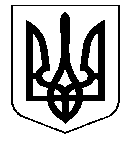                                                 УКРАЇНА                                               проєкт  НОСІВСЬКА  МІСЬКА  РАДАНОСІВСЬКОГО  РАЙОНУ  ЧЕРНІГІВСЬКОЇ  ОБЛАСТІВИКОНАВЧИЙ  КОМІТЕТР І Ш Е Н Н Я  31 жовтня  2019 року	м. Носівка	№___Про внесення змін до рішення 45 сесії міської ради від 18 листопада 2018 року«Про Програму Забезпечення охорони та опалення приміщень об’єкта незавершеного будівництва Носівської ЗОШ І - ІІІ ст. № 5  на 2018-2019 роки»	Відповідно до статті 29 Закону України «Про місцеве самоврядування в Україні», з метою  забезпечення  збереження  цілісності  об’єкта незавершеного  будівництва Носівської ЗОШ І-ІІІ ступенів № 5 та створення оптимальних умов для продовження будівництва навчального закладу, виконавчий комітет міської ради   в и р і ш и в: 1. Cхвалити проєкт внесення зміни в Програму  Забезпечення охорони та опалення приміщень об’єкта незавершеного будівництва Носівської ЗОШ І - ІІІ ст. № 5  на 2018-2019 роки, а саме:         - у Паспорті Програми  «Забезпечення охорони та опалення приміщень  об’єкта незавершеного будівництва Носівської ЗОШ І – ІІІ ст.  № 5 на 2018 – 2019 роки» в пункті 7 «Загальний орієнтовний обсяг фінансових ресурсів , необхідних для реалізації програми, всього»  876,7 тис.грн. замінити на 1066,7 тис.грн.;        - додаток до Програми  «Напрями діяльності та заходи  Програми «Забезпечення опалення приміщень об’єкта незавершеного будівництва  Носівської ЗОШ І-ІІІ ст. № 5» викласти в новій редакції (додається). 2. Подати проєкт рішення з даного питання на розгляд постійних комісій та сесії міської ради.          3. Контроль за виконанням даного рішення покласти на заступника міського голови з питань житлово-комунального господарства О.Сичова, організацію виконання - на начальника відділу житлово-комунального господарства та благоустрою виконавчого апарату Носівської міської ради                  В. Кривенка.Міський  голова                                                                    В.ІГНАТЧЕНКО